44 научно-практическая конференция ЦКО МАН ЮИ РККонкурс 1-го уровня учебно-исследовательских работ школьников КГУ «Школа-лицей №101»Вред и польза школьных завтраковНаправление: валеологияАвтор работы: Вибе Артур, ученик 4 класса  Руководитель: Зобнина И.Е.Караганда, 2013Содержание1.Введение2. Теоретическая часть:2.1. Каким должно быть питание школьника.2.2.Рекомендованное меню для школьной столовой.2.3. Характеристика отдельных продуктов.3. Практическая часть. 3.1. Анализ меню школьной столовой.3.2. Анализ результатов анкетирования.4. Заключение.5.Список использованной литературы.Введение1.1.Актуальность темы                     В большинстве развитых стран вопрос обеспечения качественным питанием школьников приравнивается к вопросу национальной безопасности.	Здоровое питание в детском и подростковом возрасте способствует профилактике заболеваний, повышению работоспособности и успеваемости, физическому и умственному развитию, увеличивает адаптационные способности организма, оказывает существенное влияние на формирование и состояние здоровья человека на протяжении всей последующей жизни. Ввиду интенсивного характера процесса обучения, проведения дополнительных занятий и кружков, дети довольно длительную часть времени проводят в стенах учебных заведений, поэтому так важно уделять внимание полноценному и качественному питанию детей.1.2. Цель исследования: Изучить пользу и вред школьных завтраков.Задачи исследования:1.Изучить литературу по данному вопросу.2.Изучить меню школьной столовой.3.Провести анкетирование среди учащихся класса .4.Подготовить рекомендации о правильном питании.1.3. Гипотеза исследования: Если ученики будут знать о пользе и вреде некоторых продуктов, желающих питаться правильно будет больше, а значит работоспособность школьников будет выше, а здоровье станет лучше .2.Теоретическая часть2.1. Каким должно быть питание школьника.Для жизнедеятельности нам нужна энергия, которую мы получаем вместе с пищей. В каждом продукте содержится свое количество килокалорий, которые мы получаем после того, как употребили данный продукт. Именно в результате этого у нас поднимается настроение, увеличивается работоспособность. Я заметил, как после учебы и без обеда я вечером чувствую себя как «выжатый лимон».  Дело в том, что организм переварил  завтрак, пустил в работу полученную энергию, а потом начал слабеть, так как я не пополнил «запас топлива» во время обеда. Стоит отметить, что именно питание помогает нам не просто бодро себя чувствовать, но и бороться с негативным воздействием окружающей среды. Таким образом, полноценное питание - это гарантия стопроцентного здоровья.Как отмечают специалисты по детскому питанию питание школьника должно быть сбалансированным. Для здоровья детей важнейшее значение имеет правильное соотношение питательных веществ. В меню школьника  обязательно должны входить продукты, содержащие не только белки, жиры и углеводы, но и незаменимые аминокислоты, витамины, минеральные соли и микроэлементы.    В рационе школьника обязательно должны присутствовать следующие продукты,  содержащие белки:Молоко, кисломолочные продукты;творог;сыр;рыба;мясные продукты, яйца.Жиры ежедневно мы должны получать из следующих продуктов: сливочное масло;растительное масло;сметана.Углеводы, необходимые для пополнения энергетических запасов организм должен получать из:хлеб;крупы (рис, гречка и т.д.);мед;сахар.Минеральные соли и витамины, которые помогают правильному росту и развитию организма содержатся в:морковь, зелень, сладкий перец (витамин А);картофель, цитрусовые, помидоры (витамин С);печень, гречневая и овсяная каши (витамин Е);печень, гречневая и овсяная каши (витамин Е);Капуста, яблоки, бобовые (витамин В).2.2.Рекомендованное меню для школьной столовой     На основании этих знаний Министерством здравоохранения разработано  двухнедельное меню. Организация горячего питания в школах включает использование при каждом приеме пищи горячих блюд. В качестве примера приведем рекомендованные блюда на первые три дня:Как мы видим, ученик должен получитьразнообразные блюда, состоящие  из продуктов, обеспечивающих все потребности организма.2.3. Характеристика отдельных продуктовИз предложенного специалистами меню я выбрал три продукта, которые по общепринятым представлениям считаются полезными, но которые многие не любят. Это  гречневая, рисовая крупы и картофель.  В интернете и  литературе я собрал сведения о пользе и вреде данных продуктов. Вот что у меня получилось:Таким образом, рассмотренные нами продукты очень полезны и поэтому необходимы. Вредные факторы незначительны или могут быть устранены при правильной обработке, хранении и приготовлении продуктов. Поэтому  смело можно сказать человеку, который ест гречку, рис, картошку: «на здоровье!»Остановимся ещё на одном пункте из меню школьной столовой – это буфетная продукция. Именно её зачастую предпочитают ученики из-за ограниченности времени перемены.Булочка является  мучным  изделием,  а, следовательно,  считается достаточно калорийным продуктом. Это пища, содержащая крахмал. Поэтому при долгой тепловой обработке получается клейкая студенистая слизь, которая при поступлении в кишечник, засоряет его. Это приводит к тому, что кишечник перестаёт противостоять болезням, в результате чего начинают страдать другие органы. Таким образом, булочки могут нанести огромный вред здоровью.3. Практическая часть3.1. Анализ меню школьной столовойВ теоретической части своего исследования я привел рекомендованное Министерством здравоохранения меню для школьной столовой. Чтобы проверить, насколько полезно питание учеников школы-лицея № 101, я проанализирую меню нашей школьной столовой за 6 дней в период с 9.12 по 14.12 и посчитаю, сколько килокалорий составляет каждый прием пищи. Для определения килокалорий блюд я использовал информацию из Интернета.Под килокалориями понимается  энергия или тепло, которое требуется для нагрева одного литра воды на 1 градус.  Меню на понедельник (09.12.3013)Меню на вторник (10.12.2013)Меню на среду (11.12.2013)Меню на четверг (12.12.2013)Меню на пятницу (13.12.2013)Меню на субботу (14.12.2013)Анализ недельного меню нашей школьной столовойпоказал, что:Калорийность завтраков составляет от 394 до 448 килокалорий, что является нормой для восстановления энергии учеников 11-13 лет. Доказательством этому служат следующие расчеты:на 1 килограмм веса ребенка требуется от 50 до 70 килокалорий;ученики 11-13 лет весят  в среднем 40 килограммов, следовательно, дневной рацион их питания должен составлять от 2.000 до 2 800 килокалорий.При 4-хразовом питании школьника дневной рацион складывается из завтрака (20% от дневной нормы килокалорий), обеда (40%), полдника (15%) и ужина (25%).Таким образом, завтрак должен составлять от 400 до 560 килокалорий. Калорийность завтраков, предлагаемых нашей школьной столовой, соответствует этой норме. В рационе школьника присутствуют разнообразный ассортимент продуктов,  содержащих белки (мясные продукты), жиры (сливочное масло; растительное масло), углеводы (хлеб;  молочная каша крупы – рис, гречка; сахар),  витамины (морковь,картофель, помидоры,огурцы, капуста) иминеральные соли.Полезно полноценно питаться в школьной столовой, а не просто перекусывать буфетной продукцией.3. Анализ результатов анкетированияВ идеале, если бы мы ели только полезные  продукты, то росли бы крепкими и здоровыми и у нас бы хватало сил  на учебу, занятия спортом и игры.  Но, к сожалению, каждый из нас не любит есть те или иные продукты, которые считаются полезными. Я обратил внимание, что многие ученики начальной школы, которые питаются коллективно и организованно в школьной столовой, некоторые блюда съедают не полностью или даже не притрагиваются к тарелкам. Это касается, в первую очередь, молочных каш и овощных салатов. Некоторые приносят обеды с собой, но чаще всего это выпечка (булочки или различного вида коржики, кексы, гамбургеры),  чипсы и газированные напитки, т.е. те продукты, которые приносят больше вреда, чем пользы.Чтобы узнать, какие из полезных продуктов мы не любим и знаем ли мы о вреде наших «любимых» продуктов я провел анкетирование среди своих одноклассников. В анкетировании приняли участие 27 учеников.  В анкете я предложил ребятам  ответить на следующие вопросы:Посещаете ли вы школьную столовую?Знаете ли, о вреде хот-догов, гамбургеров, сэндвичей, жареных мучных изделий?3.  Согласны ли вы с запретом продавать в школьной столовой чипсы и газировку?Как часто вы едите фрукты ?Что вы предпочитаете пить ?6.  Считаете ли вы полезными каши  и гарниры из гречки и риса ?Что вам нравится больше картофельное пюре или картофель фри ?По результатам анкетирования можно увидеть, что в целом мы понимаем, что такое здоровое питание, какие продукты вредны, а какие полезны. Но при этом только четыре человека  ежедневно питаются в столовой, а пятеро вообще никогда ее не  посещают. Положительным моментом можно считать то, что абсолютное большинство детей ежедневно  употребляют фрукты, т.к. они помогают восполнить дефицит витаминов в организме. Ведь в школьном меню овощные салаты и фрукты хоть и присутствуют, но всё  же в ограниченном количестве.Огорчает тот факт, что, имея представление о здоровом питании, зная о вреде, который приносит употребление хот-догов, гамбургеров, сэндвичей, жареных мучных изделий, соглашаясь с необходимостью запретить продажу в школьной столовой чипсов и газировки, мои одноклассники с большим удовольствием употребляют эти вредные продукты, не желая их заменить полезным сбалансированным завтраком, который предлагают нам школьные повара. Заключение   На основании изученных материалов можно сделать следующие  выводы:горячее  школьное питание полезно. В меню присутствуют продукты необходимые для  нормального развития и роста детей, подобранные, согласно рекомендациям специалистов, чего нельзя сказать о булочках и подобных сладких изделиях.  Благодаря изученной литературе, я определил основные правила школьного питания:- соблюдение режима питания, исключение перекусов  бутербродами, шоколадом, чипсами   на каждой перемене;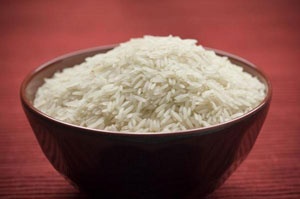 - обязательное, ежедневное питание в школьной столовой  и это не покупка булочки, а полноценный обед из первого и второго блюд, салата;- употребление достаточного количества жидкости, а именно кефира, сока или негазированной воды.К сожалению, гипотеза, выдвинутая мной перед началом исследования, подтвердилась частично: школьники обладают информацией о вредном и здоровом питании, но не всегда придерживаются правильного питания, предпочитая питаться «на скорую руку», перекусывая, что к окончанию может пагубно сказаться на их здоровье. Список использованных источниковЕдим в школе. Интернет-ресурс  http://edavshkole.ru/page8.html?news_id=175Методические  рекомендации «Организация горячего питания учащихся в школьных столовых»Интернет-ресурс http://www.schoolrm.ru/schools_ruz/sc10ruz/parents/school_food/Польза и вред продуктов. Интернет-ресурс  http://mnogoedi.ru/Интернет-ресурс  http://vkusnye-recepty-foto.ru/http://www.calorizator.ru/http://www.bonduellerussia.ru/tablicy-kalorijnosti-produktovНаименования блюдНаименования блюдИнгредиентыблюдБелки, гБелки, гЖиры, гУглеводы, г1-й день1-й день1-й день1-й день1-й день1-й день1-й деньБиточки паровыеБиточки паровыемясо говядинахлеб пшеничныймолокомасло сливочное9,79,784,8Гарнир: гречкаГарнир: гречкакрупа  гречневаямасло сливочное5,75,710,526,7КефирКефиркефир5,65,66,40Наименования блюдИнгредиентыблюдИнгредиентыблюдИнгредиентыблюдБелки, гЖиры, гУглеводы, г2-й день2-й день2-й день2-й день2-й день2-й день2-й деньСалат из отварной свеклысвекламасло растительноесвекламасло растительноесвекламасло растительное1,04,14,4Рыбные котлетысудакхлеб пшеничныймолоко или водасухаримасло растительноесудакхлеб пшеничныймолоко или водасухаримасло растительноесудакхлеб пшеничныймолоко или водасухаримасло растительное7,47,18,1Гарнир: пюре картофельноекартофельмолокомасло сливочноекартофельмолокомасло сливочноекартофельмолокомасло сливочное1,95,412,5Соксок мультивитаминныйсок мультивитаминныйсок мультивитаминный0,70,13,63-й день3-й день3-й день3-й день3-й день3-й день3-й деньГуляшговядинамасло растительноелук репчатыйтоматная пастамука пшеничнаяговядинамасло растительноелук репчатыйтоматная пастамука пшеничнаяговядинамасло растительноелук репчатыйтоматная пастамука пшеничная14,914,75,8Гарнир: рис припущенныйрисмасло сливочноебульонрисмасло сливочноебульонрисмасло сливочноебульон2,44,427,1Кефиркефиркефиркефир5,66,40Фрукты свежие (яблоки)яблокияблокияблоки0,50,115,3Польза продуктаВред продуктаВред продуктаГречкаГречкаГречкаВ гречке содержится колоссальное количество витаминов, микроэлементов и белков. Из гречки приготавливаются много различных блюд, которые не только питательны но и вкусны  По своей питательности она уступает только бобовым. Гречка может с успехом заменить мясо в рационе человека. Доказано, что её регулярное употребление положительное влияет на кровообращение, обменные процессы и даже стабилизирует работу сердца.В гречке содержится колоссальное количество витаминов, микроэлементов и белков. Из гречки приготавливаются много различных блюд, которые не только питательны но и вкусны  По своей питательности она уступает только бобовым. Гречка может с успехом заменить мясо в рационе человека. Доказано, что её регулярное употребление положительное влияет на кровообращение, обменные процессы и даже стабилизирует работу сердца.Вред гречки– понятие относительное. Конечно, не стоит питаться одним этим продуктом, пренебрегая другими полезными продуктами питания. Именно в сочетании с другими продуктами (молочные, овощи, морепродукты) польза гречки для организма человека становится наиболее существенна.РисРисРисПольза риса заключается в его уникальных питательных свойствах, этот злак—бесспорный лидер по количеству углеводов и минералов. Кроме того рис—идеальный природный абсорбент, он словно губка впитывает все вредные вещества, поступающие в организм с другими видами пищи.   Рис прекрасно сочетается с любыми видами мяса и рыбы, легок в приготовлении и подходит ко всем видам соусов. В тоже время рис очень малокалориен. Даже те кто употребляет в пищу его большое количество не рискуют начать страдать от лишнего веса.Польза риса заключается в его уникальных питательных свойствах, этот злак—бесспорный лидер по количеству углеводов и минералов. Кроме того рис—идеальный природный абсорбент, он словно губка впитывает все вредные вещества, поступающие в организм с другими видами пищи.   Рис прекрасно сочетается с любыми видами мяса и рыбы, легок в приготовлении и подходит ко всем видам соусов. В тоже время рис очень малокалориен. Даже те кто употребляет в пищу его большое количество не рискуют начать страдать от лишнего веса.Вред риса связан с современными способами обработки этой крупы, в его очищенности от внешней оболочки -шелухи, в которой и содежится 80% процентов всех минеральных веществ и углеводов.Польза продуктаПольза продуктаВред продуктаКартофельКартофельКартофельЭтот продукт  содержит аскорбиновую кислоту (витамин С), витамины группы В, РР, фолиевую кислоту, соли кальция, магния, фосфора и особенно калия. В пищеварительном тракте картофельный крахмал быстро расщепляется до простых сахаров, что и создало картошке славу легкоусвояемого углеводистого продукта.Этот продукт  содержит аскорбиновую кислоту (витамин С), витамины группы В, РР, фолиевую кислоту, соли кальция, магния, фосфора и особенно калия. В пищеварительном тракте картофельный крахмал быстро расщепляется до простых сахаров, что и создало картошке славу легкоусвояемого углеводистого продукта.В процессе хранения картофель утрачивает аскорбиновую кислоту. К январю ее остается половина, к апрелю  всего четверть этого полезного вещества. Кроме того при неправильном хранении в клубнях накапливается яд—соланин (клубни зеленого цвета), который вреден человеку.  Наименование блюдаобъемккалСалат капустный100 гр64Плов с курицей200гр216Кисель плодово-ягодный200 мл116Итого396Наименование блюдаобъемккалСалат из свежих помидоров100 гр94Картофель по-французски200гр240Компот из сухофруктов200 мл100Итого434Наименование блюдаобъемккалСалат морковный100 гр110Котлета50 гр105Рожки отварные150 гр144Чай сладкий200 мл86Итого445Наименование блюдаобъемккалСалат овощной100 гр94Биточки50гр96Рис припущенный150170Чай сладкий200 мл86Итого448Наименование блюдаобъемккалСалат из свежих огурцов100 гр52Куры тушеные с овощами100гр126Гречка рассыпчатая100 гр132Кисель плодово-ягодный200 мл116Итого426Наименование блюдаобъемккалКаша ячневая молочная100 гр204Хлеб с маслом200гр104Чай сладкий200 мл86Итого394